20 октября 2023г. Отряд ЮИД «Зеленый огонек» выступил на  Областной научно-практической конференции «Формирование безопасного поведения у детей дошкольного возраста. Опыт работы центров обучения безопасности жизнедеятельности Свердловской области». 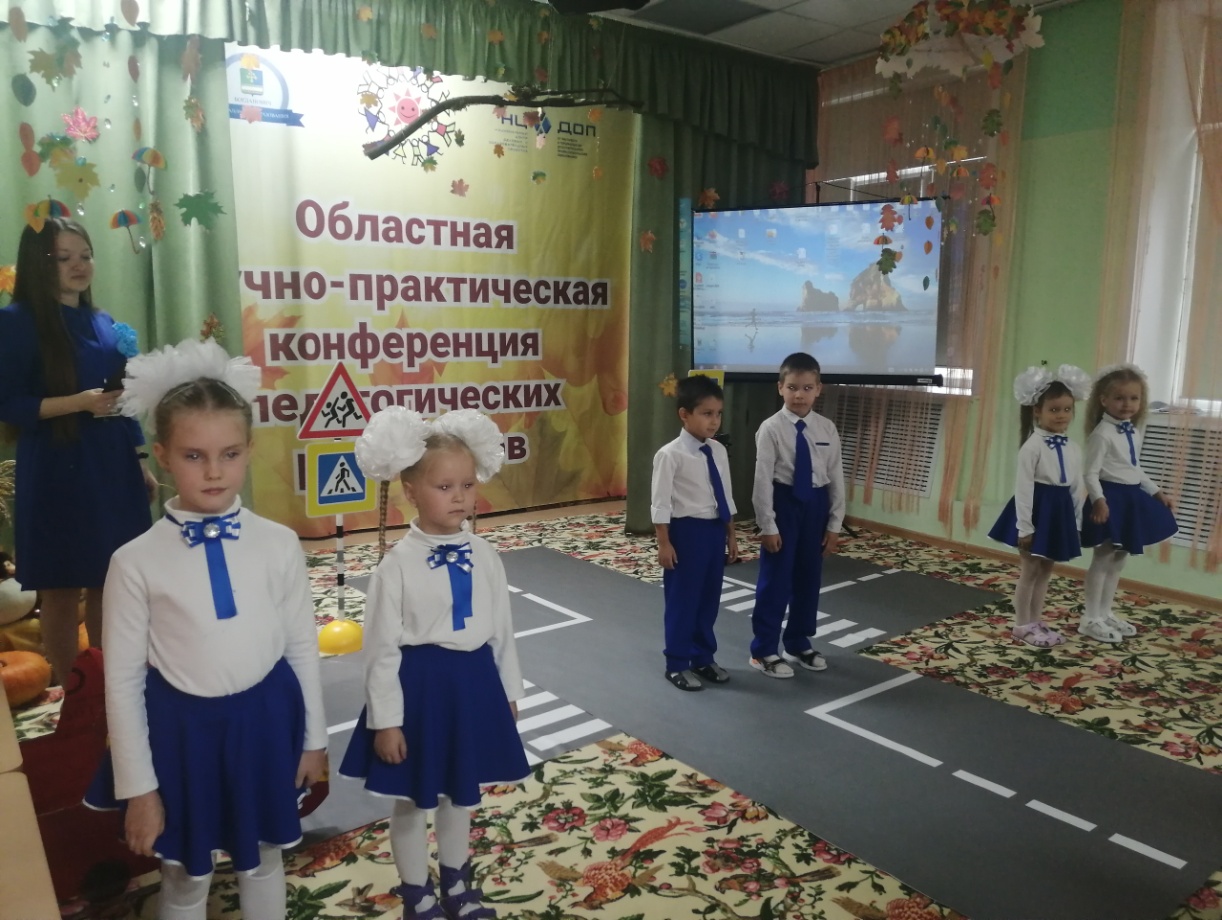 